ECOLE MATERNELLE JULES FERRY	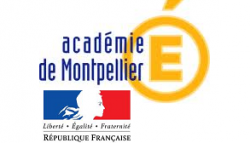 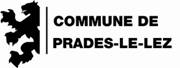 FICHE DE RENSEIGNEMENTS – 2024-2025   Classe : ELEVE NOM :						Prénom(s) :					 	Sexe : O M    O F   Né(e) : …. /…. /….				Lieu de naissance (commune et département) :              Adresse :Code postal :					Commune :RESPONSABLES LEGAUXMERE 									Autorité parentale : O OUI    O NONNOM de jeune fille : 							Prénom :NOM marital (d’usage) : 						Situation familiale (1) :Profession :Adresse (si différente de celle de l’élève) :Code postal :					Commune :Téléphone domicile : … /…/…/…/…/…/…/…/…/…  Téléphone portable : … /…/…/…/…/…/…/…/…/…  Téléphone travail    : … /…/…/…/…/…/…/…/…/…   Numéro de poste :Courriel :PERE 									Autorité parentale : O OUI    O NONNOM :									Prénom :Profession :								Situation familiale (1) :Adresse (si différente de celle de l’élève) :Code postal :					Commune :Téléphone domicile : … /…/…/…/…/…/…/…/…/…  Téléphone portable : … /…/…/…/…/…/…/…/…/…  Téléphone travail    : … /…/…/…/…/…/…/…/…/…   Numéro de poste :Courriel :AUTRE RESPONSABLE LEGAL (personne physique ou morale)	Autorité parentale : O OUI    O NONOrganisme 	:							Personne référente 	:Fonction 	:							Lien avec l’enfant	:Adresse :Code postal :			Commune :Téléphone domicile : … /…/…/…/…/…/…/…/…/…  Téléphone portable : … /…/…/…/…/…/…/…/…/…  Courriel :(1) Célibataire – Marié(e) - Veuf(ve) – Divorcé(e) - Séparé(e) – Concubin(e) - Pacsé(e) ◊ Responsables légaux : Il est important de renseigner le document concernant les deux responsables légaux pour :La transmission des résultats scolaires (circulaire n° 94-149 du 13/04/1994)Les élections des représentants des parents d’élèves : chaque parent est désormais électeur et éligible (note de service n° 2004-104 du 25/06/2004)PERSONNES A APPELER EN CAS D’URGENCE ET/OU AUTORISEES A PRENDRE L’ENFANT A LA SORTIENOM :						Prénom :				O A appeler en cas d’urgence Lien avec l’enfant :									O Autorisé à prendre l’enfantAdresse :Code postal :					Commune :Téléphone domicile : … /…/…/…/…/…/…/…/…/…  Téléphone portable : … /…/…/…/…/…/…/…/…/…  Téléphone travail    : … /…/…/…/…/…/…/…/…/…   Numéro de poste :NOM :						Prénom :				O A appeler en cas d’urgence Lien avec l’enfant :									O Autorisé à prendre l’enfantAdresse :Code postal :					Commune :Téléphone domicile : … /…/…/…/…/…/…/…/…/…  Téléphone portable : … /…/…/…/…/…/…/…/…/…  Téléphone travail    : … /…/…/…/…/…/…/…/…/…   Numéro de poste :NOM :						Prénom :				O A appeler en cas d’urgence Lien avec l’enfant :									O Autorisé à prendre l’enfantAdresse :Code postal :					Commune :Téléphone domicile : … /…/…/…/…/…/…/…/…/…  Téléphone portable : … /…/…/…/…/…/…/…/…/…  Téléphone travail    : … /…/…/…/…/…/…/…/…/…   Numéro de poste :INFORMATIONS PERISCOLAIRESGarderie matin      : O Oui		O Non		Garderie soir 	   		 :			 Etude surveillée    : O Oui		O Non		Restaurant scolaire		 :Transport scolaire : O Oui		O Non		Déplacement domicile/école : O Seul	O AccompagnéASSURANCE DE L’ENFANTResponsabilité civile		 : O Oui		O Non		Individuelle Accident : O Oui	O NonCompagnie d’assurance	 : 					N° de Police d’assurance :AUTORISATIONO Je ne désire pas communiquer mon adresse aux associations de parents d’élèves (ne cocher qu’en cas de refus)Je m’engage à vous signaler tous changements modifiant les indications mentionnées sur cette fiche.Date :			Signature de la mère : 			Signature du père :		Vous disposez d’un droit d’accès, de modification, de rectification et de suppression des données qui vous concernent (article 34 de la loi « Informatique et Libertés » du 06/01/1978). Pour l’exercer, contactez l’école.